Western Australia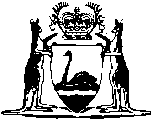 Dog Act 1903		This Act was repealed by the Dog Act 1976 s. 5(1) (No. 58 of 1976) as at 24 Dec 1976.		There are no Word versions of this Act, only PDFs in the Reprinted Acts database are available.